PROMOTIE VALABILĂ PÂNĂ LA 23.09.2017 !!!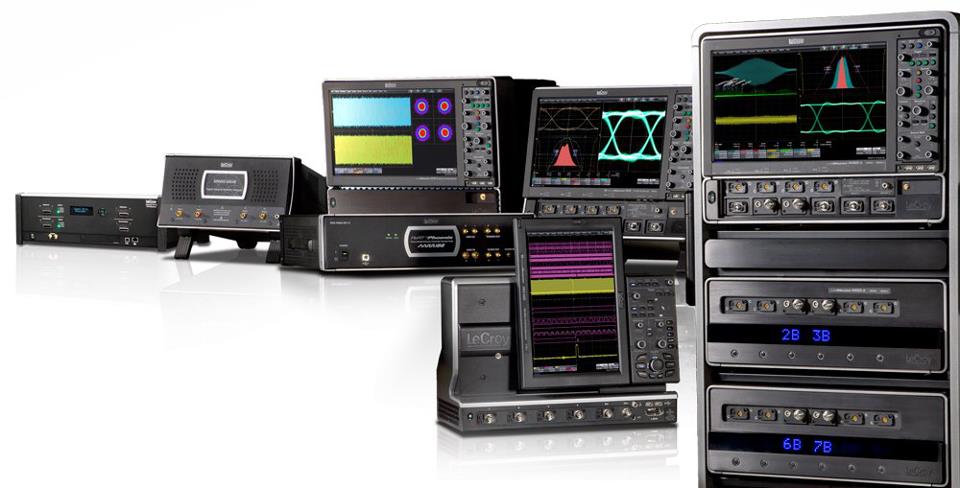 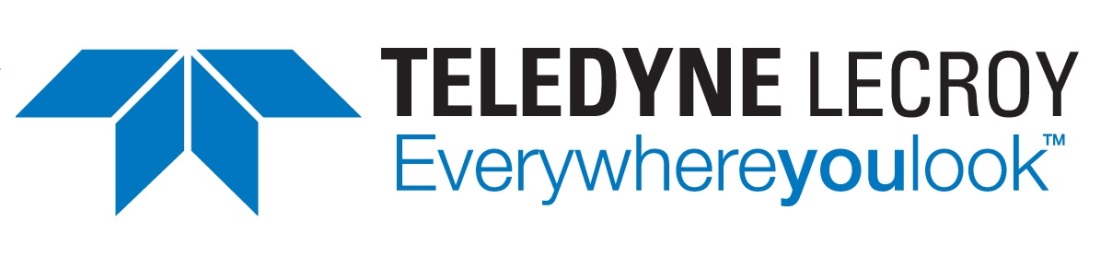 Notă: Unitățiile DEMO sunt valabile în limita stoculuiOSCILOSCOP la PROMOȚIESPECIFICAȚIEDiscount aplicat la prețul de listăPREȚ PROMOUNITARPREȚ PROMOUNITAR8 biți versus 12 biți8 biți versus 12 biți8 biți versus 12 biți8 biți versus 12 biți8 biți versus 12 bițiSchimbați osciloscopul dumneavoastră cu rezoluție verticală de 8 biți pentru un model HDO de 12 biți. Veți primi un discount foarte bun pentru achiziția prin buy-back.Schimbați osciloscopul dumneavoastră cu rezoluție verticală de 8 biți pentru un model HDO de 12 biți. Veți primi un discount foarte bun pentru achiziția prin buy-back.25%În funcție de modelÎn funcție de modelHDO 9000 exDEMOHDO 9000 exDEMOHDO 9000 exDEMOHDO 9000 exDEMOHDO 9000 exDEMOHDO 9404-MS4 GHz, 10-bit HDO Oscilloscope, 40 GS/s, 4 Ch+ 16 integrated Digital Ch, 128 Mpts, 15.3" Touch Screen with OneTouch Gesture Control35%40.565 EUR26.367EUR40.565 EUR26.367EURWave Runner 8000 exDEMOWave Runner 8000 exDEMOWave Runner 8000 exDEMOWave Runner 8000 exDEMOWave Runner 8000 exDEMOWave Runner 81041 GHz, 20 GS/s, 4 Ch, 32 Mpts, 12.1" Touch Screen with OneTouch Gesture Control. Include următoarele opțiuni:40%27.940 EUR16.764EUR27.940 EUR16.764EURWR8K-EMB TDMEBundle: Incl. I2C, SPI, UART-RS232 Trigger, Decode, Measure/Graph, and Eye Diagram Opt. for WR 8000Opțiune inclusă3.850 EUR3.850 EURWR8K-JITKITClock, clock-data Jitter Analysis and views of time, statistical, spectral, and jitter overlayOpțiune inclusă1.815 EUR1.815 EURWR8K-Q-SCAPEQ-Scape Multi-tab Display Option for WaveRunner 8000Opțiune inclusă580 EUR580 EURWR8K-SPECTRUMSpectrum Analyzer and Advanced FFT Option for WaveRunner 8000Opțiune inclusă2.535 EUR2.535 EURHDO 6104-MS exDEMOHDO 6104-MS exDEMOHDO 6104-MS exDEMOHDO 6104-MS exDEMOHDO 6104-MS exDEMOHDO 6104-MS1 GHz 12-bit HD Oscilloscope, 4 Ch+ 16 integrated Digital Ch, 2.5 GS/s, 50 Mpts/Ch, 12.1" Touch Screen.Include următoarele opțiuni:35%35.145 EUR22.844EUR35.145 EUR22.844EURHDO6K-XL250 Mpt/Ch Memory Option for HDO6000Opțiune inclusă8.740 EUR8.740 EURHDO6K-EMB TDMEBundle: Incl. I2C, SPI, UART-RS232 Trigger, Decode, Measure/Graph, and Eye Diagram Opt. for HDO6000Opțiune inclusă3.850 EUR3.850 EUR6 GHz - 30 GHz WM8Zi-B exDemo Oscilloscope6 GHz - 30 GHz WM8Zi-B exDemo Oscilloscope6 GHz - 30 GHz WM8Zi-B exDemo Oscilloscope6 GHz - 30 GHz WM8Zi-B exDemo Oscilloscope6 GHz - 30 GHz WM8Zi-B exDemo OscilloscopeWaveMaster 8Zi-B6 GHz - 30 GHz Oscilloscopes, 4 Ch., 80 GS/s, 128 Mpts/Ch , 15.3" Color Display50%În funcție de modelul alesÎn funcție de modelul ales45 GHz LabMaster 945Zi Used Oscilloscope45 GHz LabMaster 945Zi Used Oscilloscope45 GHz LabMaster 945Zi Used Oscilloscope45 GHz LabMaster 945Zi Used Oscilloscope45 GHz LabMaster 945Zi Used OscilloscopeLabMaster 945Zi45 GHz Oscilloscope, 120 GS/s, 60 Mpts/Ch, incl. 2 Ch 30 GHz, 4 Ch. 20 GHz configurationwith 15.3" WXGA Color Display, 50 Ω and 1 MΩ Input - unit is in excellent conditions and comes with new calibration and 6 months warranty352.000 EUR75.000 EUR352.000 EUR75.000 EUR200 – 750 MHz Wave Surfer  3000200 – 750 MHz Wave Surfer  3000200 – 750 MHz Wave Surfer  3000200 – 750 MHz Wave Surfer  3000200 – 750 MHz Wave Surfer  3000Seria Wave Surfer 3000200 - 750 MHz, 2 Ch and 4 Ch, 4 GS/s, 10 Mpts/Ch, 10.1" Touch Screen,                                                        Sequence Mode, History Mode, LabNotebook, Digital VoltmeterPentru fiecare osciloscop din seria WS 3000 achiziționat beneficiați de:Pentru fiecare osciloscop din seria WS 3000 achiziționat beneficiați de:Pentru fiecare osciloscop din seria WS 3000 achiziționat beneficiați de:WS3K-EMB + WS3K-AUTOI2C, SPI, UART, RS-232, CAN and LIN, Trigger and Decode OptionsOpțiune inclusăOpțiune inclusă2.280 EUR WS3K-FGFunction Generator for WaveSurfer 3000Opțiune inclusăOpțiune inclusă580 EUR* Prețurile pentru această serie încep de la 3.660 EUR (fără TVA)* Prețurile pentru această serie încep de la 3.660 EUR (fără TVA)* Prețurile pentru această serie încep de la 3.660 EUR (fără TVA)* Prețurile pentru această serie încep de la 3.660 EUR (fără TVA)* Prețurile pentru această serie încep de la 3.660 EUR (fără TVA)SAU (puteți opta pentru promoția alternativă la WaveSurfer cu canale digitale)SAU (puteți opta pentru promoția alternativă la WaveSurfer cu canale digitale)SAU (puteți opta pentru promoția alternativă la WaveSurfer cu canale digitale)SAU (puteți opta pentru promoția alternativă la WaveSurfer cu canale digitale)SAU (puteți opta pentru promoția alternativă la WaveSurfer cu canale digitale)Wave Surfer 3054 / 3074500 MHz / 750 MHz, 4 Ch, 4 GS/s, 10 Mpts/Ch, 10.1" Touch Screen,                                                             Sequence Mode, History Mode, LabNotebook, Digital Voltmeter7.945 EUR (WS 3054)/9.715 EUR (WS 3074)7.945 EUR (WS 3054)/9.715 EUR (WS 3074)7.945 EUR (WS 3054)/9.715 EUR (WS 3074)WS3K-MSOIntegrated 16 Digital Channels for Mixed Signal TestingOpțiune inclusăOpțiune inclusă1.730 EURDemo units are based on availability. List prices or discounts are subject to change without notice. Actual net prices may vary due to delivery terms, sales tax, VAT, duty and exchange rate variations as well as local (non-Teledyne LeCroy third party) service and support. Prices excl. VAT. Promotions not combinable with other promotions or discounts.Demo units are based on availability. List prices or discounts are subject to change without notice. Actual net prices may vary due to delivery terms, sales tax, VAT, duty and exchange rate variations as well as local (non-Teledyne LeCroy third party) service and support. Prices excl. VAT. Promotions not combinable with other promotions or discounts.Demo units are based on availability. List prices or discounts are subject to change without notice. Actual net prices may vary due to delivery terms, sales tax, VAT, duty and exchange rate variations as well as local (non-Teledyne LeCroy third party) service and support. Prices excl. VAT. Promotions not combinable with other promotions or discounts.Demo units are based on availability. List prices or discounts are subject to change without notice. Actual net prices may vary due to delivery terms, sales tax, VAT, duty and exchange rate variations as well as local (non-Teledyne LeCroy third party) service and support. Prices excl. VAT. Promotions not combinable with other promotions or discounts.Demo units are based on availability. List prices or discounts are subject to change without notice. Actual net prices may vary due to delivery terms, sales tax, VAT, duty and exchange rate variations as well as local (non-Teledyne LeCroy third party) service and support. Prices excl. VAT. Promotions not combinable with other promotions or discounts.